Қостанай қаласы әкімдігінің «Қостанай қаласы әкімдігінің білім бөлімінің №3  бөбекжай-бақшасы» Мемлекеттік коммуналдық қазыналық кәсіпорны.Государственное коммунальноеказенное  предприятие  «Ясли-сад № 3акимата города Костаная отдела образования акимата города Костаная»Бірінші кіші тобындағы ұйымдастырылған оқу қызметінің конспектісіКонспект организованной учебной деятельности в первой младшей группе на тему: «Травушка-муравушка»(использование ИКТ)Тәрбиеші – Воспитатель – Educator: Текаева В.Ю.қ. Костанай 2018 – 2019 оқу жылыг. Костанай 2018 – 2019 учебный годБірінші кіші тобындағы ұйымдастырылған оқу қызметінің конспектісіКонспект организованной учебной деятельности в первой младшей группеӨткізу күні/Дата проведения: 25.04.2019Тәрбиеші/Воспитатель: Текаева В.Ю.Білім беру саласы/Образовательная область: ПознаниеПән/Предмет: ЕстествознаниеӨтпелі тақырып/Сквозная тема: «Деревья весной»Тақырыбы/Тема: «Травушка-муравушка»Мақсаттары/Цели: Тәрбиелік – воспитательная: Воспитание любви и бережного отношения к природе.Дамытушылық – развивающая: Развитие словаря детей: дерево, трава, цветок; внимания, мышления, памяти.Оқыту – обучающая: Обучение детей  проявлению интереса к   явлениям  живой природы; формировать  представления  о различиях дерева, травы, цветка. Побуждать  правильно употреблять в речи слова «дерево», «трава», «цветок».Педагогикалық технологиялар/Педагогические технологии: игровая, здоровьесберегающая, исследовательская, ИКТ.Ресурстармен қаматамасыз ету/Ресурсное обеспечение: презентация, корзинка, картинки листочки деревьев, картонное дерево: береза.Билингвалды компонент/Билингвальный компонент: дерево - ағашҰйымдастырылған оқу қызметінің барысыХод организованной учебной деятельностиҰйымдастырушылық кезеңі/Организационный момент:- Здравствуйте ребята! Хотите отправиться со мной в лес? (Проявляют интерес, соглашаются)Негізі бөлімі/Основная часть: - Наступила весна. Стало греть солнышко, с каждым днем становится все теплее и теплее. Из земли стала расти молодая, зеленая ... что? (трава)- Появились первые цветочки, а на деревьях стали появляться молодые зеленые листочки. Посмотрите, что изображено на картинке? (солнце, трава, деревья, цветы- использует презентацию)Билингвальный компонент: дерево - ағаш- Ребята, давайте мы с вами отправимся в лес.Физкультминутка «По тропинке в лес…»:По тропинке в лес пойдем (дети шагают)Лужу мимо обойдем (обходят воображаемую лужу)Перепрыгнем ручеек, (перепрыгивают через «ручеек»)Посмотрели мы налево, (смотрят налево)Посмотрели мы направо, (смотрят направо)Посмотрели вверх на солнышко (смотрят вверх, стоя на носочках)Ах, какая красота! (удивляются, разводят руки в стороны)- Посмотрите, березка стоит, а под ней корзинка. Давайте посмотрим, что в ней! (Рассматривают содержимое корзины, видят листочки)- Давайте посмотрим, какие там листочки? (Определяют размер: большие, маленькие)Предлагает собрать листочки в корзинку.Беседа на тему: «Наш участок»- Ребята, а что растет на нашем участке? (трава, деревья)- Молодцы, а что еще есть на нашем участке? (Называют поделки, беседка, скамейка, воспитатель помогает)Индивидуальная работа с Аруаной, Санжаром, Инкар: учить отвечать на вопросы полным предложением.П/и: «Бабочки» Қорытынды/Итоговая часть:- Ребята нам пора возвращаться. Вот в следующий раз мы с вами еще сходим в лес и погуляем там, и увидим много-много интересного.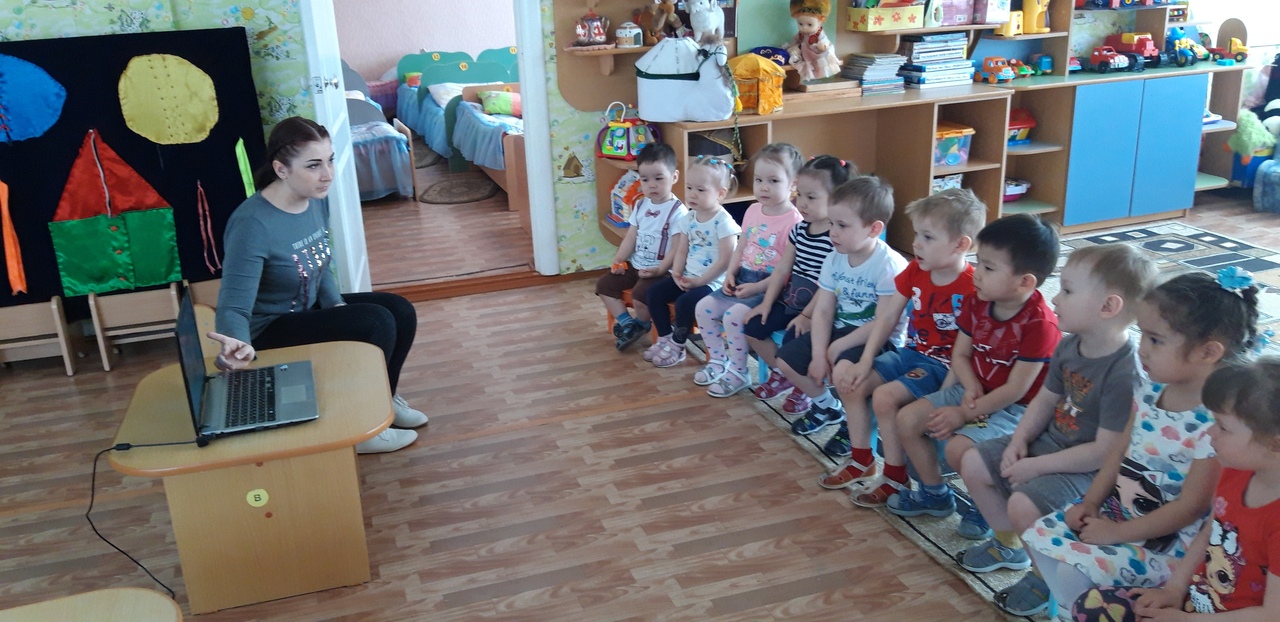 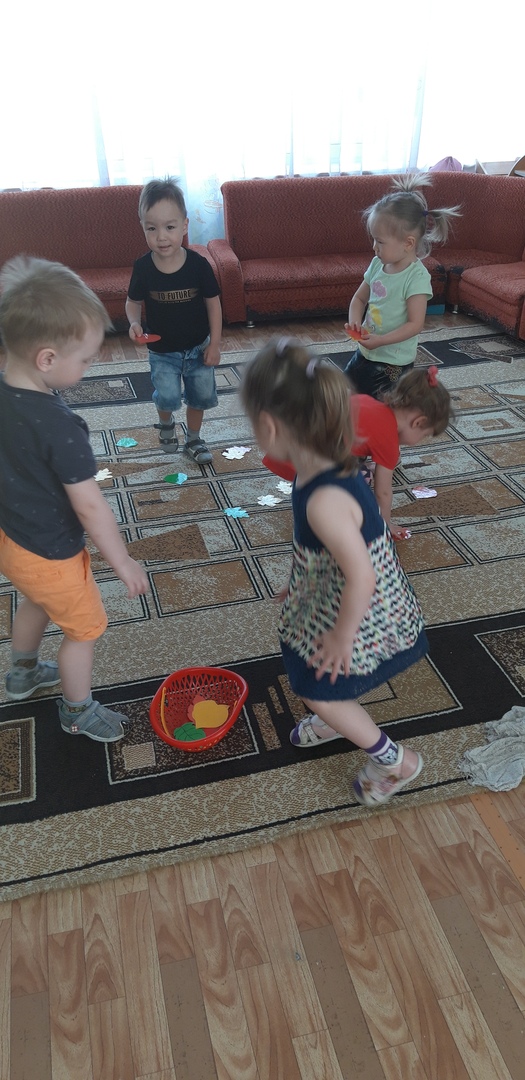 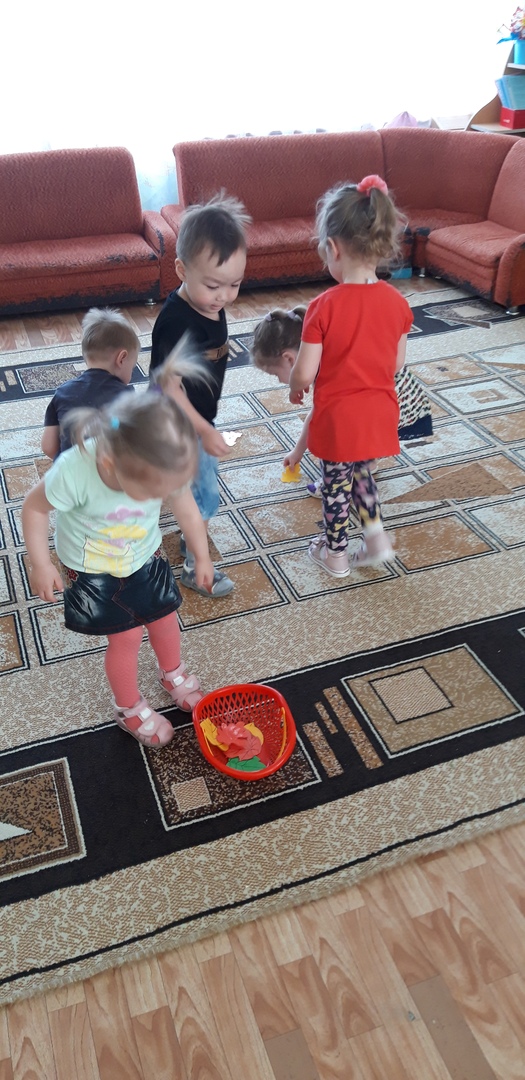 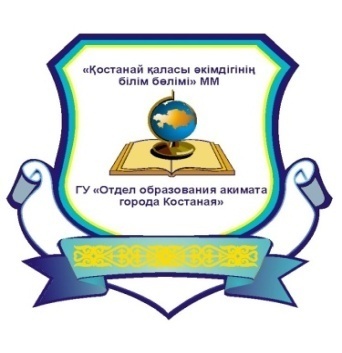 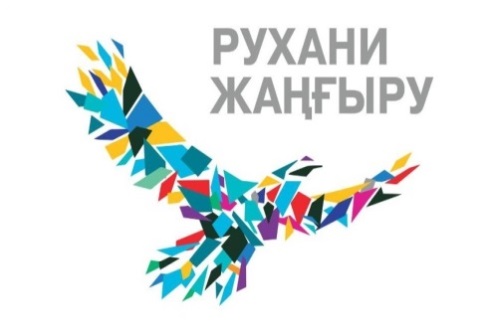 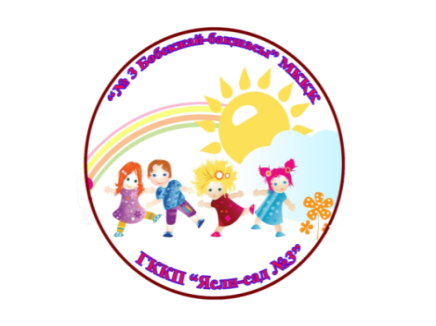 